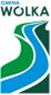 Analiza stanu gospodarki odpadami komunalnymi na ternie Gminy Wólka za 2021 r.Jakubowice Murowane, kwiecień 2022 r.Spis treści:Podstawa prawna oraz zakres analizy.Regulacje prawne z zakresu gospodarowania odpadami komunalnymi.System gospodarowania odpadami komunalnymi na terenie Gminy Wólka.Możliwości przetwarzania zmieszanych odpadów komunalnych, odpadów zielonych oraz pozostałości z sortowania i pozostałości z mechaniczno-biologicznego przetwarzania odpadów komunalnych przeznaczonych do składowania.Potrzeby inwestycyjne związane z gospodarowaniem odpadami komunalnymi.Liczba mieszkańców Gminy Wólka.Koszty poniesione w związku z odbieraniem, odzyskiem, recyklingiem i unieszkodliwianiem odpadów komunalnych.  Liczba właścicieli nieruchomości, którzy nie zawarli umowy, o której mowa w art. 6 ust 1, w imieniu których gmina Wólka powinna podjąć działania, o których mowa w art. 6 ust. 6-12.Ilość odpadów komunalnych wytworzonych na terenie Gminy Wólka oraz ilość zmieszanych odpadów komunalnych, odpadów zielonych odebranych z terenu gminy oraz powstałych z przetwarzania odpadów komunalnych pozostałości z sortowania pozostałości z sortowania i pozostałości z mechaniczno-biologicznego przetwarzania odpadów komunalnych przeznaczonych do składowania.Wnioski.PODSTAWA PRAWNA ORAZ ZAKRES ANALIZY.Przedmiotowy dokument stanowi analizę stanu gospodarki odpadami komunalnymi na terenie Gminy Wólka za okres 1 stycznia 2021 r. do 31 grudnia 2021 r. Analiza została opracowana na podstawie sprawozdań złożonych przez podmioty odbierające odpady komunalne od właścicieli nieruchomości oraz rocznego sprawozdania z realizacji zadań z zakresu gospodarowania odpadami komunalnymi, informacji generowanych z programu MIKROBIT, a także innych dostępnych danych wpływających na koszty gospodarki odpadami. Podstawę prawną do opracowania analizy stanowi art. 3 ust. 2 pkt 10 oraz art. 9 Ustawy z dnia 13 września 1996 r. o utrzymaniu czystości i porządku w gminach (t.j. Dz. U. z 2021 r. poz. 1648).REGULACJE PRAWNE Z ZAKRESU GOSPODAROWANIA ODPADAMI KOMUNALNYMI.Ustawy:Ustawa z dnia 13 września 1996 r. o utrzymaniu czystości i porządku w gminach (Dz. U. z 2021 r. poz. 1648)Ustawa z dnia 14 grudnia 2012 r. o odpadach (t.j. Dz. U. z 2022 r. poz. 699)Rozporządzenia:Rozporządzenie Ministra Środowiska z dnia 15 grudnia 2017 r. w sprawie poziomów ograniczenia składowania masy odpadów komunalnych ulegających biodegradacji (Dz.U. z 2017 r. poz. 2412)Rozporządzenie Ministra Klimatu i Środowiska z dnia 3 sierpnia 2021 r. w sprawie sposobu obliczania poziomów przygotowania do ponownego użycia i recyklingu odpadów komunalnych (Dz.U. 2021 poz. 1530)Akty prawa miejscowego:Uchwała Nr IX/51/2015 Rady Gminy Wólka z dnia 21 maja 2015r. w sprawie zmiany uchwały w sprawie regulaminu utrzymania czystości i porządku na terenie Gminy WólkaUchwała Nr X/60/2015 Rady Gminy Wólka z dnia 26 czerwca 2015r. w sprawie określenia szczegółowego sposobu i zakresu świadczenia usług w zakresie odbierania odpadów komunalnych od właścicieli nieruchomości i zagospodarowania tych odpadów.Uchwała Nr X/61/2015 Rady Gminy Wólka z dnia 26 czerwca 2015r. w sprawie określenia terminu, częstotliwości i trybu uiszczania opłaty za gospodarowanie odpadami komunalnymiUchwała Nr X/63/2015 Rady Gminy Wólka z dnia 26 czerwca 2015r. w sprawie wyboru metody ustalenia opłaty za gospodarowanie odpadami komunalnymi dla nieruchomości położonych na terenie Gminy Wólka oraz ustalenia stawki tej opłatyUchwała Nr X/64/2015 Rady Gminy Wólka z dnia 26 czerwca 2015r. w sprawie postanowienia o odbieraniu odpadów komunalnych od właścicieli nieruchomości, na których nie zamieszkują mieszkańcy, a powstają odpady komunalneUchwała Nr XXIV.149.2016 Rady Gminy Wólka z dnia 14 września 2016 r. w sprawie regulaminu utrzymania czystości i porządku na terenie Gminy WólkaUchwała Nr XVII.87.2019 Rady Gminy Wólka z dnia 4 października 2019 r. w sprawie uchwalenia "Regulaminu utrzymania czystości i porządku na terenie Gminy Wólka"Uchwała Nr XVII.88.2019 RADY GMINY Wólka z dnia 4 października 2019 r. w sprawie określenia szczegółowego sposobu i zakresu świadczenia usług w zakresie odbierania odpadów komunalnych od właścicieli nieruchomości i zagospodarowania tych odpadówUchwała Nr XVII.89.2019 RADY GMINY Wólka z dnia 4 października 2019 r.w sprawie uchylenia uchwały w sprawie postanowienia o odbieraniu odpadów komunalnych od właścicieli nieruchomości, na których nie zamieszkują mieszkańcy, a powstają odpady komunalneUchwała NR XX.115.2019 RADY GMINY WÓLKA z dnia 18 grudnia 2019 r. w sprawie wyboru metod ustalenia opłaty i ustalenia stawek opłaty za gospodarowanie odpadami komunalnymiUchwała NR XX.116.2019 RADY Gminy Wólka z dnia 18 grudnia 2019 r. w sprawie zwolnień z opłaty za gospodarowanie odpadami komunalnymi właścicieli kompostujących bioodpady stanowiące odpady komunalne w kompostowniku przydomowymUchwała NR XX.117.2019 RADY GMINY WÓLKA z dnia 18 grudnia 2019 r. w sprawie określenia wzoru deklaracji o wysokości opłaty za gospodarowanie odpadami komunalnymi składanej przez właściciela nieruchomości oraz warunków i trybu składania deklaracji za pomocą środków komunikacji elektronicznejUchwała NR XXVII.161.2020 RADY GMINY WÓLKA z dnia 31 sierpnia 2020 r. w sprawie zmiany uchwały Nr XVII.87.2019 Rady Gminy Wólka z dnia 4 października 2019 r. w sprawie uchwalenia „Regulaminu utrzymania czystości i porządku na terenie Gminy Wólka”(Dz. Urz. Woj. Lub. z dnia 17 października 2019r., poz. 5652).Uchwała NR XXVII.162. 2020 RADY GMINY WÓLKA z dnia 31 sierpnia 2020 r. w sprawie zmiany uchwały Nr XVII.88.2019 Rady Gminy Wólka z dnia 4 października 2019 r. w sprawie określenia szczegółowego sposobu i zakresu świadczenia usług w zakresie odbierania odpadów komunalnych od właścicieli nieruchomości zagospodarowania tych odpadów (Dz. Urz. Woj. Lub. z dnia 17 października 2019r., poz. 5653).Uchwała NR XXVIII.171.2020 RADY GMINY WÓLKA z dnia 22 września 2020 r. w sprawie zmiany uchwały Nr XVII.87.2019 Rady Gminy Wólka z dnia 4 października 2019 r. w sprawie uchwalenia „Regulaminu utrzymania czystości i porządku na terenie Gminy Wólka”(Dz. Urz. Woj. Lub. z dnia 17 października 2019r., poz. 5652)Uchwała NR XXXV.210.2021 RADY GMINY WÓLKA z dnia 25 marca 2021 r. w sprawie ustalenia górnych stawek opłat za odbiór odpadów komunalnych ponoszonych przez właścicieli nieruchomości, którzy nie są obowiązani do ponoszenia opłat za gospodarowanie odpadami komunalnymi na rzecz Gminy Wólka oraz górnej stawki opłaty ponoszonej przez właścicieli nieruchomości za opróżnianie zbiorników bezodpływowych i transport nieczystości ciekłych na terenie Gminy WólkaUchwała NR XLI.238.2021 RADY GMINY WÓLKA z dnia 23 września 2021 r. w sprawie wyboru metod ustalenia opłaty i ustalenia stawUchwała NR XLI.239.2021 RADY GMINY WÓLKA z dnia 23 września 2021 r. w sprawie zwolnień z opłaty za gospodarowanie odpadami komunalnymi właścicieli kompostujących bioodpady stanowiące odpady komunalne w kompostowniku przydomowymUchwała NR XLI.240.2021 RADY GMINY WÓLKA z dnia 23 września 2021 r. w sprawie określenia wzoru deklaracji o wysokości opłaty za gospodarowanie odpadami komunalnymi składanej przez właściciela nieruchomości oraz warunków i trybu składania deklaracji za pomocą środków komunikacji elektronicznejSYSTEM GOSPODAROWANIA ODPADAMI KOMUNALNYMI NA TERENIE GMINY WÓLKA W 2021 R.W 2021 r. podjęto ww. uchwały dotyczące następujących zmian w gospodarowaniu odpadami. Zmiany w głównej mierze dotyczą ustalenia opłaty i ustalenia stawek opłaty za gospodarowanie odpadami komunalnymi:opłata za gospodarowanie odpadami komunalnymi, odbieranymi od właścicieli nieruchomości, na których zamieszkują mieszkańcy, pobierana przez Gminę Wólka, będzie obliczana w oparciu o liczbę mieszkańców zamieszkujących nieruchomość w zabudowie jednorodzinnej i wielorodzinnej.stawka opłaty za gospodarowanie odpadami komunalnymi w zabudowie jednorodzinnej w wysokości 30 zł miesięcznie od jednego mieszkańca zamieszkującego nieruchomość.stawka opłaty za gospodarowanie odpadami komunalnymi  w zabudowie wielorodzinnej w wysokości 26 zł miesięcznie od jednego mieszkańca zamieszkującego nieruchomość.stawka opłaty podwyższonej za gospodarowanie odpadami komunalnymi, jeżeli właściciel nieruchomości nie wypełnia obowiązku zbierania odpadów komunalnych w sposób selektywny, w wysokości 90zł miesięcznie od jednego mieszkańca nieruchomości w zabudowie jednorodzinnej.stawka opłaty podwyższonej za gospodarowanie odpadami komunalnymi, jeżeli właściciel nieruchomości nie wypełnia obowiązku zbierania odpadów komunalnych w sposób selektywny, w wysokości 78zł miesięcznie od jednego mieszkańca nieruchomości w zabudowie wielorodzinnej.Podwyższenie stawek wynikały z potrzeby uaktualnienia kosztów z uwagi na zmiany cen poszczególnych usług od roku 2021.Gmina Wólka posiada Rejestr działalności regulowanej w zakresie odbierania odpadów komunalnych od właścicieli nieruchomości, który jest na bieżąco aktualizowany. Rejestr dostępny jest na stronie Biuletynu Informacji Publicznej Urzędu Gminy Wólka w zakładce Rejestry i ewidencje.MOŻLIWOŚCI PRZETWARZANIA ZMIESZANYCH ODPADÓW KOMUNALNYCH, ODPADÓW ZIELONYCH ORAZ POZOSTAŁOŚCI Z SORTOWANIA I POZOSTAŁOŚCI Z MECHANICZNO – BIOLOGICZNEGO PRZETWARZANIA ODPADÓW KOMUNALNYCH PRZEZNACONYCH DO SKŁADOWANIANa terenie Gminy Wólka nie ma możliwości przetwarzania odpadów komunalnych.POTRZEBY INWESTYCYJNE ZWIĄZANE Z GOSPODAROWANIEM ODPADAMI KOMUNALNYMIPotrzeba przeniesienia PSZOKU w inną lokalizację – szacowany koszt około 140 000,00 zł.LICZBA MIESZKAŃCÓWGmina Wólka liczy 12 510 mieszkańców (stan na 31.12.2021r.) w tym 12 388 zameldowanych na pobyt stały i 122 zameldowanych na pobyt czasowy.W deklaracjach o wysokości opłaty za gospodarowanie odpadami komunalnymi, złożonych w Urzędzie, ujętych zostało 12 577 mieszkańców plus 12 mieszkańców z decyzji administracyjnych Wójta Gminy Wólka. Razem 12 589 mieszkańców (stan na 31.12.2021r.) 	 Różnice pomiędzy liczbą osób zameldowanych, a zgłoszonych w deklaracjach wynikają m.in. z: zamieszkiwania wielu mieszkańców w innych gminach lub studentów zamieszkujących w innych miejscach pomimo zameldowania na terenie gminy, wyjazdu mieszkańców za granicę, wielu nowych mieszkańców mieszkających bez meldunku, a składających deklarację o zamieszkiwaniu.Na bieżąco prowadzone są działania sprawdzające dane zawarte w deklaracjach i weryfikacja ich ze stanem faktycznym. Weryfikacja prowadzona jest w oparciu o ewidencję meldunkową, ewidencję nowo wybudowanych domów i nadanych numerów, niekiedy porównywanie z odbiorcami wody      lub ewidencją podatników podatku od nieruchomości lub podatku rolnego. Dodatkowo weryfikacja od 2021r., prowadzona jest w oparciu o Aplikację GovTech, która porównuje liczbę osób wykazaną w deklaracjach z dotychczasowymi danymi Ośrodka Pomocy Społecznej w Wólce w zakresie danych z 500+, oraz zasiłków rodzinnych.                                                                                                                                                                                                                                                                                                                                                                                                                                                                                                                                                                                                                                                                                                                                                                                                                                                                                                                                                                                                                                                                                                                                                                                              ilość złożonych deklaracji ogółem do 31.12.2020r., to 3564 sztuk, decyzji wymiarowych oraz po zmianie stawki wydano 10 sztuk.Ilość osób, które zadeklarowały posiadanie kompostownika do dnia 31.12.2021r., to 5 321 osób (w 1650 sztuk złożonych deklaracji), co stanowi 42,26 % ogółu mieszkańcówIlość osób pozostałych tj. nie posiadających kompostownika ogółem do dnia 31.12.2021 r., to 7 268 osoby (w 1914 szt. złożonych deklaracji), co stanowi 57,74 % ogółu.z wprowadzonej od 1 listopada 2021r., samej ulgi na rodziny wielodzietne korzysta 120 rodzin, w których zadeklarowano 669 mieszkańców do dnia 31.12.2021r, co stanowi 5,31. % ogółuz obu ulg tj. na kompostownik oraz ulgi dla rodzin wielodzietnych korzysta 475 mieszkańców tj. 92 sztuki deklaracji, co stanowi 3,77 % ogółu mieszkańcówKOSZTY PONIESIONE W ZWIĄZKU Z ODBIERANIEM, ODZYSKIEM, RECYKLINGIEM I UNIESZKODLIWIANIEM ODPADÓW KOMUNALNYCH  Opłaty z tytułu gospodarowania odpadami komunalnymi w okresie od 01.01.2021r. do 31.12.2021r.Wpływy z tytułu opłat za gospodarowanie odpadami komunalnymi:      2 888 574,64 zł						Wpływ odsetek od zaległości           4532,64 zł						Wpływ na koszty upomnień         10 813,71 zł							       Razem wpływy       2 903 920,99 zł                                                               Zaległości na dzień 31.12.2021r., 	    209 593,74 zł                                                                Nadpłaty na dzień 31.12.2021r.         46 516,05 złNależności z tytułu opłat za gospodarowanie odpadami komunalnymi:  3 161 183,90 złZaległości w stosunku do roku 2020r, zmalały i stanowią 6,63 % należności.Systematyczna kontrola terminowości zapłaty należności z tytułu opłaty za gospodarowanie odpadami komunalnymi polega na:Wystawianiu upomnień z szczególnym uwzględnieniem kwot gdy łączna wysokość należności pieniężnych przekroczyła dziesięciokrotność kosztów upomnienia zgodnie z rozporządzeniem z dnia 18 listopada 2020r w sprawie postępowania wierzycieli należności pieniężnych (t.j. Dz. U . z 2020r., poz. 2083)W 2021 roku do dnia 31.12.2021r., wystawiono 980 sztuk upomnień.W związku z stanem epidemii prowadzono szereg działań informacyjnych dotyczących zaległości w opłacie za gospodarowanie odpadami komunalnymi polegających na wysyłaniu informacji drogą mailową lub wykonywaniu telefonów, dla osób, które podały kontakty.Wystawianiu tytułów wykonawczych zgodnie z ustawą z dnia 17 czerwca 1966 roku o postępowaniu egzekucyjnym w administracji ( Dz. U. z 2020 r., poz. 1427z późn.  zm.). W 2021 roku do dnia 31.12.2021r., wystawiono 202 sztuki tytułów wykonawczych dotyczących zaległości z odpadów komunalnych.Na dzień 31.12.2021r., kwota zaległości hipotecznych za opłatę za gospodarowanie odpadami komunalnymi wynosi 6 218,29 zł. (6 hipotek)Jeden z dłużników hipotecznych ma wydaną decyzję spłaty na raty zadłużenia. Decyzja RF.3220.44.2021WŁ z dnia 23.11.2021r., ostatnia rata płatna do 30.03.2025r. Dotychczasowe raty spłacone w terminieDla potrzeb wyegzekwowania nieściągniętych należności wystosowano następującą ilośćupomnień:VI. Koszty obsługi systemu w okresie od 01.01.2021r. do 31.12.2021r.:                                                             1. Koszty łącznie:  (punkt 2+3+4)                                         4 180  162,85                            zł                    2. Odbiór i zagospodarowanie odpadów komunalnych           3 499 465,32           		      zł3. Punkt Selektywnej Zbiórki Odpadów Komunalnych              499 685,74                            zł4. Koszty administracyjne razem :                                               181 011,79                            zł       w tym szczegółowo:- wynagrodzenie pracowników ( 2 pracowników),      	        130 747,59                           zł                     -szkolenia pracowników,					           1 049,00                            zł-programy komputerowe, płatności masowe,						      zł-przesyłki pocztowe,				                                 36 475,30		      zł- literatura fachowa, szkolenia								      zł- doręczenie korespondencji- sołtysi,							                  zł- prowizja płatności masowe,									      zł- zestaw komputerowy,								                  zł- koszty eksploatacyjne ( materiały biurowe, tonery, energia, gaz, woda, śmieci, lex, bip, akcesoria komputerowe, prowizje bankowe, obsługa prawna, telefony, inne).  12 739,90       złLICZBA WŁAŚCICIELI NIERUCHOMOŚCI, KTÓRZY NIE ZAWARLI UMOWY, O KTÓREJ MOWA W ART. 6 UST. 1, W IMIENIU KTÓRYCH GMINA POWINNA PODJĄĆ DZIAŁANIA, O KTÓRYCH MOWA W ART. 6 UST 6-12Po wprowadzeniu w 2019 r. uchwały dot. wyłączenia z systemu gospodarowania odpadami komunalnymi na terenie gminy Wólka nieruchomości niezamieszkałych, w 2021 r. przeprowadzono kontrolę umów na odbiór odpadów komunalnych z tych nieruchomości. ILOŚĆ ODPADÓW KOMUNALNYCH WYTWARZANYCH NA TERENIE GMINY ORAZ ILOŚC ZMIESZANYCH ODOADÓW KOMUNALNYCH, ODPADÓW ZIELONYCH ODBIERANYCH Z TERENY GMINY ORAZ POWSTAJĄCYCH Z PZRETWARZANIA ODPADÓW KOMUNALNYCH POZOSTAŁOŚCI Z SORTOWANIA I POZOSTAŁOŚCI Z MECHANICZNO – BIOLOGICZNEGO PRZETWARZANIA ODPADÓW KOMUNALNYCH PRZEZNACZONYCH DO SKŁADOWANIATab. 1 Ilość odpadów komunalnych (w Mg) odebranych i zagospodarowanych z nieruchomości zamieszkałych z terenu Gminy Wólka w 2021 r.Tab. 2 Ilości odpadów komunalnych (w Mg) odebranych i zagospodarowanych z PSZOK w m.Turka w 2021 r.Tab.3 Ilości odpadów powstałych z mechaniczno-biologicznego przetwarzania odpadów komunalnych przeznaczonych do składowania WNIOSKINa podstawie powyższych danych należy stwierdzić, że:W roku 2021 tak jak w roku 2020 obowiązywała umowy nr 032.405.2019 i nr 032.406.2019 na odbiór i zagospodarowanie odpadów komunalnych z terenu Gminy Wólka, z nieruchomości zamieszkałych i z PSZOK w m. Turka, z p. Arturem Cios prowadzącym działalność gospodarczą pod nazwą Artur Cios Transport Drogowy Wywóz Nieczystości Płynnych i Stałych, 21-020 Milejów, ul. Bukowa 12. Mieszkańcy Gminy w 2021 r. mieli zapewniony odbiór  komunalnych, przy którym otrzymywali worki do segregacji w ilości 4 sztuk na nieruchomość tj.: dwa worki żółte oraz po jednym niebieskim i zielonym. Trzykrotnie w ciągu roku występował odbiór odpadów wielkogabarytowych oraz co dwa miesiące w okresie zimowym odbiór popiołu – bezpośrednio z posesji mieszkańców.Nie zmieniły się zasady funkcjonowania PSZOKU. Mieszkańcy Gminy Wólka w dalszym ciągu chętnie korzystają z możliwości oddawania segregowanych odpadów do punktu.Po zastosowaniu w 2020 r. ograniczeń  w ilości odbieranych odpadów podczas zbiórek objazdowych oraz w PSZOK w m. Turka w 2021 roku zauważalne są zdecydowanie mniejsze ilości zebranych odpadów komunalnych, przede wszystkim tych pochodzących robót budowlanych i rozbiórkowych.SZT. upomnieńKWOTA UPOMNIEŃ  (odsetki + zaległości +k.upWPŁATY NA OPŁATĘ zaległą wraz z odsetkamiKOSZTY UPOMNIEŃ WYSTAWIONYCH w 2021r2021r.969265747,92207 915,0411 240,40anulowane upomnienia113859,00x127,60RAZEM980269 606,9211 368,00Lp.OpisMiesięcznastawka dla mieszkańcaIlość osób zadeklarowanych w deklaracjachPrzewidywanywpływ z opłatza odbiór odpadówkomunalnychw skali rokuPrzewidywanywpływ Razem miesiące w podziale na stawki1Stawka opłaty za gospodarowanie odpadamikomunalnymi, dla właścicieli posiadających kompostownik16 zł /osoba/miesiącOd 01.11.2021 24zł/osoba/miesiąc5 321 osób85 136zł/m-c (przez 10 m-cy)127 704 zł /m-c (przez 2 miesiące)   1 106 768,002Stawka opłaty za gospodarowanie odpadamikomunalnymi, dla właścicieli nie posiadających kompostownika19 zł /osoba /miesiącOd 01.11.2021 30 zł/osoba /miesiąc7268 osób przed podziałem na 2 ulgi do X.2021r3 904 osób od 01.11.2021r138 092,00zł/m-c ( przez 10 miesięcy)117 120 zł/m-c (przez 2 miesiące)     1 615 160,003Stawka dla rodzin z ulgą na wielodzietność ale bez kompostownika od 01.11.2021r26 zł106 osób od 01.11.202171 656,00 zł/miesiąc ( przez 2 miesiące)143 312,004Stawka dla rodzin z ulgą na kompostownik + ulga na wielodzietność od 01.11.2021r.20 zł /osoba/miesiąc475 osób od 01.11.20219500,00 zł/miesiąc ( przez 2 miesiące)19 000,005Stawka dla mieszkańców bloków od 01.11.2021r., 26 zł / osoba/ miesiąc2 695 osób od 01.11.202170 070 zł/miesiąc (przez 2 miesiące)140 140,006Stawka dla mieszkańców bloków + ulga wielodzietne od 01.11.2021r 22 zł /osoba/miesiąc88 osób od 01.11.20211936,00 zł/m-c ( przez 2 miesiące)   3 872,00RAZEM przewidywany wpływ w złRAZEM przewidywany wpływ w złRAZEM przewidywany wpływ w złRAZEM przewidywany wpływ w zł    3 058 252,00Wpływy faktyczne od mieszkańców z tytułu opłat za gospodarowanie odpadami komunalnymi w 2021r z odsetkami w złWpływy faktyczne od mieszkańców z tytułu opłat za gospodarowanie odpadami komunalnymi w 2021r z odsetkami w złWpływy faktyczne od mieszkańców z tytułu opłat za gospodarowanie odpadami komunalnymi w 2021r z odsetkami w złWpływy faktyczne od mieszkańców z tytułu opłat za gospodarowanie odpadami komunalnymi w 2021r z odsetkami w zł   2 893 107,28Koszty i wydatki poniesione przez gminę w związku z obsługą systemu gospodarowania odpadami komunalnymiKoszty i wydatki poniesione przez gminę w związku z obsługą systemu gospodarowania odpadami komunalnymiKoszty i wydatki poniesione przez gminę w związku z obsługą systemu gospodarowania odpadami komunalnymiKoszty i wydatki poniesione przez gminę w związku z obsługą systemu gospodarowania odpadami komunalnymi1Koszty wywozu odpadów komunalnych ( odbiór, transport i zagospodarowanie odpadów komunalnych)3 967 211,322Koszty obsługi systemu (prowizja bankowa od przyjmowanych wpłat, koszty programu do obsługi systemu, szkolenia pracowników). 212 951,53RAZEMRAZEM4 180 162,853Niedobór  finansowy z tytułu wnoszonych przez mieszkańców opłat i poniesionych kosztów*1 287 055,574Kwota zaległości z tytułu nie uiszczenia przez mieszkańców opłat za gospodarowanie odpadami komunalnymi w (zł)209 593,74Lp.Rodzaj odpadu Ilość odpadu (w Mg)115 01 04 Opakowania z metali 2,0000215 01 07 Opakowania ze szkła307,1300316 01 03 Zużyte opony34,5600417 01 01 Odpady betonu oraz gruz betonowy z rozbiórek i remontów28,8152517 01 07 Zmieszane odpady z betonu, gruzu ceglanego, odpadowych materiałów ceramicznych i elementów wyposażenia inne niż wymienione w 17 01 062,8510620 01 01 Papier i tektura183,0000720 01 02 Szkło2,7200820 01 08 Odpady kuchenne ulegające biodegradacji1,4400920 01 35* Zużyte urządzenia elektryczne i elektroniczne inne niż wymienione w 20 01 21 i 20 01 23 zawierające niebezpieczne składniki5)17,54001020 01 36 Zużyte urządzenia elektryczne i elektroniczne inne niż wymienione w 20 01 21, 20 01 23 i 20 01 359,52001120 01 39 Tworzywa sztuczne400,81001220 01 99 Inne niewymienione frakcje zbierane w sposób selektywny327,26001320 02 01 Odpady ulegające biodegradacji416,90001420 02 03 Inne odpady nieulegające biodegradacji29,02001520 03 01 Niesegregowane (zmieszane) odpady komunalne2131,49401620 03 07 Odpady wielkogabarytowe175,4390Lp.Rodzaj odpadu Ilość odpadu (w Mg)115 01 01 Opakowania z papieru i tektury0,6900215 01 07 Opakowania ze szkła5,8600316 01 03 Zużyte opony7,7200417 01 01 Odpady betonu oraz gruz betonowy z rozbiórek i remontów88,4570517 01 07 Zmieszane odpady z betonu, gruzu ceglanego, odpadowych materiałów ceramicznych i elementów wyposażenia inne niż wymienione w 17 01 0636,0590617 04 05 Żelazo i stal12,5500717 09 04 Zmieszane odpady z budowy, remontów i demontażu inne niż wymienione w 17 09 01, 17 09 02 i 17 09 030,5800820 01 27* Farby, tusze, farby drukarskie, kleje, lepiszcze i żywice zawierające substancje niebezpieczne2,3900920 01 28 Farby, tusze, farby drukarskie, kleje, lepiszcze i żywice inne niż wymienione w 20 01 270,54501020 01 35* Zużyte urządzenia elektryczne i elektroniczne inne niż wymienione w 20 01 21 i 20 01 23 zawierające niebezpieczne składniki5)2,89901120 01 36 Zużyte urządzenia elektryczne i elektroniczne inne niż wymienione w 20 01 21, 20 01 23 i 20 01 353,08101220 03 07 Odpady wielkogabarytowe139,2510Lp.Rodzaj odpadu Ilość odpadu (w Mg)119 05 99 Inne niewymienione odpady91,8600219 12 12 Inne odpady (w tym zmieszane substancje i przedmioty) z mechanicznej obróbki odpadów inne niż wymienione w 19 12 11181,1380